TỈNH ỦY BÌNH PHƯỚC	ĐẢNG CỘNG SẢN VIỆT NAM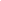 TRƯỜNG CHÍNH TRỊ                     *	                                                                  Bình Phước, ngày 16 tháng 4 năm 2023         LỊCH LÀM VIỆC BAN GIÁM HIỆU TUẦN 16(Từ ngày 17/4/2023 đến ngày 21/4/2023)-----Thứ hai, ngày 17/4/2023: Sáng:  1. 09h00’: PHT Đỗ Tất Thành chủ trì họp xét điều kiện thi hết học phần: Phần IV.1, lớp TC128, Phần V.2. lớp TC131, Phần III.3. lớp TC132, Phần IV.1 lớp TC133- Thành phần: Lãnh đạo phòng QLĐT, NCKH, lãnh đạo khoa chuyên môn, chủ nhiệm lớp và cán bộ quản lý lớp.- Địa điểm: Phòng họp 1.2. 10h00’: Hiệu trưởng Nguyễn Thanh Thuyên chủ trì họp Hội đồng khoa học.- Nội dung: Góp ý cho 02 đề xuất đề tài NCKH cấp tỉnh.- Thành phần: Hội đồng khoa học, chủ nhiệm đề tài.- Địa điểm: Phòng họp 1.3. Phó Hiệu trưởng Lê Nguyễn Thị Ngọc Lan đi học tại Hà Nội (cả tuần).Chiều:1. 14h00’: Hiệu trưởng Nguyễn Thanh Thuyên dự Họp Thường trực Tỉnh ủy, phiên thứ 13/2023. - Thành phần cùng dự: PHT Đỗ Tất Thành, đồng chí Trịnh Thị Hồng - PTP. TC-HC-QT, đồng chí Nguyễn Văn Thành - TP. QLĐT, NCKH.- Chuẩn bị tài liệu cho lãnh đạo dự họp:+ Phòng TC-HC-QT: Quy định của Ban Thường vụ Tỉnh ủy về chức năng, nhiệm vụ, quyền hạn, tổ chức bộ máy và mối quan hệ công tác của Trường Chính chính trị tỉnh.+ Phòng QLĐT, NCKH: (1) Kế hoạch tổ chức Hội thảo khoa học cấp tỉnh, chủ đề “Đào tạo nguồn nhân lực theo nhu cầu thị trường tại tỉnh Bình Phước”; (2) Đề án “Cử giảng viên Trường Chính đi thực tế có kỳ hạn ở địa phương, cơ quan, đơn vị giai đoạn 2023 - 2025”.- Địa điểm: Tại phòng họp B - Tỉnh ủy.3. 15h30’: Đồng chí Nguyễn Thị Khuyến, Phạm Xuân Quyền họp Tổ giúp việc lớp Bồi dưỡng, tạo nguồn cán bộ lãnh đạo, quản lý tỉnh.- Địa điểm: Ban Tổ chức Tỉnh ủy.Thứ ba, ngày 18/4/2023: Sáng:  1. 08h00’: Hiệu Trưởng Nguyễn Thanh Thuyên dự Hội nghị Báo cáo viên cấp tỉnh tháng 4/2023, Hội nghị tuyên truyền biển đảo, thu hút nguồn nhân lực cho lực lượng hải quân trên địa bàn tỉnh Bình Phước năm 2023.- Thành phần cùng dự: BGH, giảng viên Nhà trường.- Địa điểm: Hội trường B - Ban Tuyên giáo Tỉnh ủy.2. 08h30’: Hiệu trưởng Nguyễn Thanh Thuyên dự họp bàn giao công trình Ký túc xá Trường Chính trị.- Thành phần cùng dự: PHT Đỗ Tất Thành.- Địa điểm: Văn phòng BQL đầu tư Xây dựng tỉnh.Chiều:1. 14h00’: Bí thư Đảng ủy Nguyễn Thanh Thuyên chủ trì họp Đảng ủy.- Thành phần: Đảng ủy.- Thư ký: Bùi Viết Trung- Địa điểm: Phòng họp 12. 15h00’: Hiệu trưởng Nguyễn Thanh Thuyên chủ trì họp BGH.- Thành phần: BGH; cùng dự TP. TC-HC-QT.- Địa điểm: Phòng họp 1.3. 14h00’: Đồng chí Trần Thị Hạnh Dung tham gia sát hạch Lớp bồi dưỡng, tạo nguồn cán bộ lãnh đạo, quản lý tỉnh (đối tượng 2)- Địa điểm: Hội trường Tỉnh ủyThứ tư, ngày 19/4/2023:Sáng:1. Hiệu trưởng Nguyễn Thanh Thuyên làm việc tại cơ quan (cả ngày).2. 07h30: PHT Đỗ Tất Thành giảng bài Lớp TC135 (TCT): Học phần I (cả ngày).- Theo dõi lớp: Lê Trọng Đức- Địa điểm: phòng học 102D.Chiều:1. 15h00’: Hiệu trưởng Nguyễn Thanh Thuyên làm việc với phòng TC-HC-QT.- Thành phần: Ban Giám hiệu; Lãnh đạo Phòng TC-HC-QT; Phụ trách kế toán Nguyễn Thị Tố Như; 02 bảo vệ: Trần Ngọc Quế và Nguyễn Xuân Tình.- Địa điểm: Phòng họp 1.2. 15h00’: Đồng chí Cù Trọng Tuấn chạy thử đường truyền kết nối Cầu truyền hình với Học viện. - Địa điểm: Phòng họp 1.- Mã kết nối: 10.10.1.242##8888Thứ năm, ngày 20/4/2023: Sáng:1. 08h00’: Hiệu trưởng Nguyễn Thanh Thuyên dự buổi làm việc với Đoàn nghiên cứu thực tế của Học viện Chính trị quốc gia Hồ Chí Minh.- Địa điểm: Phòng họp A, Đài Phát thanh - Truyền hình và Báo Bình Phước.2. 07h30’: PHT Đỗ Tất Thành chủ trì Lễ khai mạc kỳ thi Tốt nghiệp lớp TC121- Địa điểm: Phòng học 202D.3. 07h45: PHT Đỗ Tất Thành - Chủ tịch Hội đồng thi Tốt nghiệp lớp TC121 (cả ngày)- Địa điểm: Phòng hội đồng thi TN.Chiều 1. 15h30’: Hiệu trưởng Nguyễn Thanh Thuyên làm việc trực tuyến với Lãnh đạo Vụ Các trường chính trị về xây dựng trường chính trị chuẩn.- Thành phần cùng dự: BGH, lãnh đạo Phòng TC-HC-QT và phòng QLĐT, NCKH.- Phòng TC-HC-QT chuẩn bị báo cáo; đ/c Cù Trọng Tuấn chuẩn bị kết nối đường truyền với Học viện.- Địa điểm: Phòng họp 1.Thứ sáu, ngày 21/4/2023Sáng:  1. 07h30: Hiệu trưởng Nguyễn Thanh Thuyên giảng bài Lớp TC130 (Phước Long): Học phần IV.1 (cả ngày)- Địa điểm: TTCT TX. Phước Long.2. 07h30: PHT Đỗ Tất Thành - Chủ tịch Hội đồng thi Tốt nghiệp lớp TC121.- Địa điểm: Phòng hội đồng thi TN.3. 08h00’: Ban Giám Hiệu ủy quyền đồng chí Nguyễn Thị Ninh – Trưởng khoa Lý luận cơ sở dự Hội thảo Thực trạng, giải pháp phát triển kinh tế tập thể, hợp tác xã trên địa bàn huyện Hớn Quản năm 2023.- Địa điểm: Hội trường UBND huyện Hớn Quản.- Phương tiện: xe 93A - 00364.Chiều:1. PHT Đỗ Tất Thành làm việc tại cơ quan.Chủ nhật, ngày 23/4/2023Sáng:  1. 07h30’: Hiệu trưởng Nguyễn Thanh Thuyên giảng bài Lớp K140 (TCT): Học phần II. (cả ngày) - Địa điểm: Phòng học 102.Chiều										T/L HIỆU TRƯỞNG	Nơi nhận:	TRƯỞNG PHÒNG TC-HC-QT- Ban Giám hiệu,	- Các Phòng, Khoa,	(đã ký)- Đăng Website,                                                                             	- Lưu VT.                                                                                                                               	Nguyễn Thị Khuyến